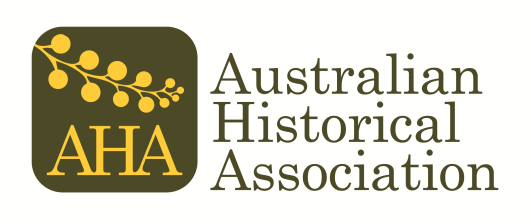 Application Form 2023Full name: 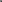 Institutional affiliation: Email: Phone no: Title of submission: 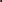 Please read each point below and tick the box to indicate your agreement. Applications submitted without this agreement will not be eligible for consideration by the panel. I confirm that I am a postgraduate student enrolled in a history degree at an Australian university.I confirm that this submission is my own work, that all debts to other scholars have been appropriately acknowledged, and that all sources have been appropriately referenced.I confirm that, should this submission win the Jill Roe Prize, History Australia will have the opportunity to consider the submission for publication. I will not offer it for publication elsewhere until History Australia has advised the outcome.I confirm that I fulfil the eligibility requirements of the Jill Roe PrizeSigned: _____________________________ Dated: 